 Client Referral FormReferral Please attached a Release of Information.Please  Please contact the counselor listed on this form if you have any questions Colleton County Commission on Alcohol & Drug Referral FormAgency InformationClient  InformationColleton Pillars4Hope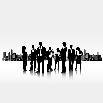 Client Name:Client Name:Date of Birth:Address:Address:Social Security#:Phone Number :Emergency Contact Name and Number:Client Name:Client Name:Client Address:Client Address:Phone No:Program  Referred To:Reason for Referral________________________________________________________________________________________________________________________________________________________________________________________________________________________________________________________________________________________________________________________________________________________________________________________________________________________________________________________________________________________________________________________________________________________________________________________Agency Use Only:Patient Appointment Date;___________________      Patient Appointment Time:________________Clinician Name:____________________________       Staff Signature:__________________________Please fax a copy back to the referral source  Date and Time Faxed: 